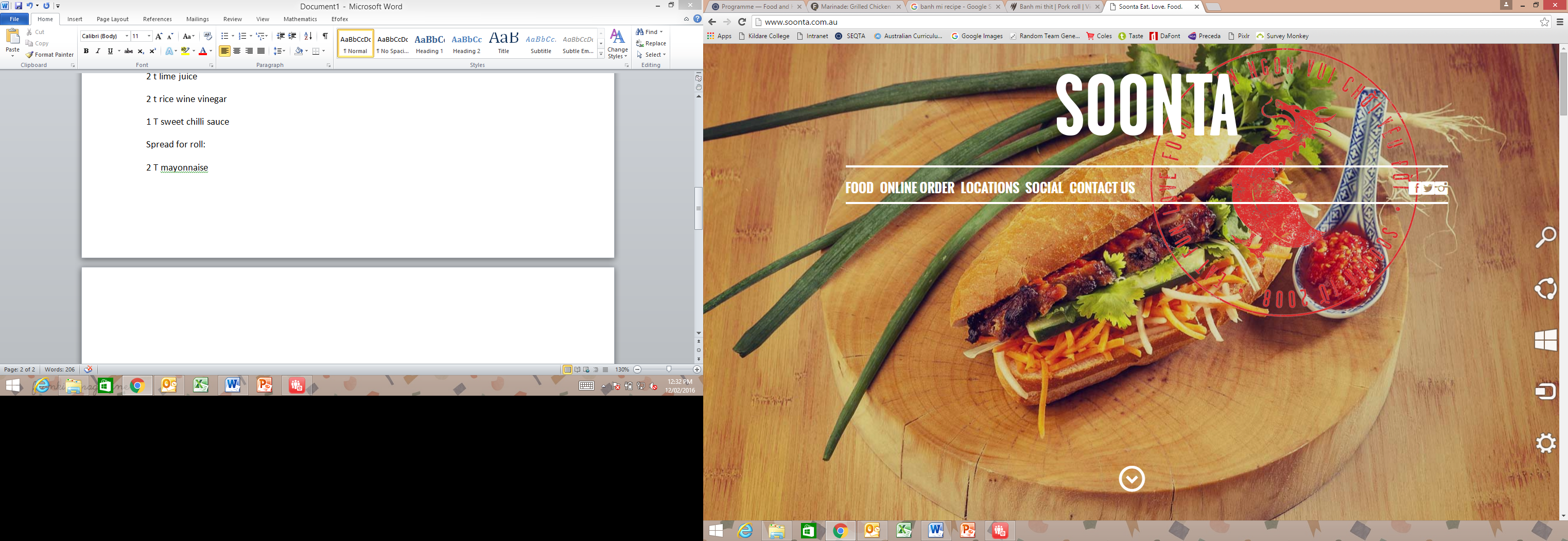 Modern Asian – BÁNH MÌIngredients:2 Vietnamese rolls1 T butter or margarine 1 T canola oil¼ cucumber ½ carrot2 leaves Chinese cabbage 6 mint leaves2 springs coriander ½ spring onion ¼ fresh chilli (only if you like spicy food)1 Chicken portion Marinade: for chicken2 T soy sauce¼ stick lemon grass finely chopped½ garlic clove finely minced 1 shallot (small onion) finely minced½ red chilli (only if you like spicy food)3 t palm sugar 1 t fish sauce2 t lime juiceDressing for roll:½ t fish sauce2 t lime juice2 t rice wine vinegar 1 T sweet chilli sauceSpread for roll:2 T mayonnaise 1 t lemon juice Method:Collect all ingredients and all equipment neededIn a medium bowl combine all marinade ingredients, slice chicken into long thick strips and place in marinade, cover and store in fridge for 10mins.Meanwhile, to make the dressing, combine all ingredients a in a small bowl, in another small bowl mix lemon juice into the mayonnaise to make the spread for your roll. Prepare all vegetables for roll in very thin strips, resembling matchsticks. Cut open roll with a serrated knife lengthways along the top (don’t cut all the way through) and spread with butter and mayonnaise mix.In a fry pan heat oil on medium heat, add strips of tofu/chicken to pan, drizzle some marinade into pan, be careful of oil spattering. Turn chicken as it browns, ensure completely cooked and remove to a clean plate.To assemble roll place cabbage, carrot and cucumber in first, dress with some dressing, add chicken, add more dressing (and chilli if wanted) and then top with mint, spring onion and coriander. 